Thomas Bollinger Herzka Dipl. Ergotherapeut HF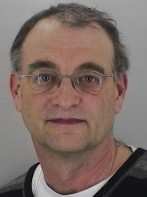 Zertifizierter Quality System Manager SAQ/EOQGeb. Datum: 14. Dezember 1953 von Schlossrued und Luzern  In den Ziegelhöfen 126, 4054 BaselCurriculum vitae 	1971 – 74 Buchhändlerlehre, danach Arbeit im Buchhandel bis 1981 darunter 2 Jahre Filialleiter der Buchhandlung Freihofer, Zürich1981 – 84 Schule für Ergotherapie Zürich, Diplom1984 – 86 Dipl. Ergotherapeut Krankenheim Entlisberg Zürich, Geriatrie / Neurologie / Orthopädie1986 – 91 Leitender / Chefergotherapeut Orthopädische Universitätsklinik Balgrist, Zürich1991 – 94 Fachbereichsverantwortlicher Rehabilitation Erwachsene Schule für Ergotherapie Zürich daneben tätig in der Fortbildung: Kurse im ganzen deutschsprachigen Raum über Schulter- und Handrehabilitation.1994- 96 Chefergotherapeut Klinik Balgrist1996 – 97 Lehrbeauftragter für Rehabilitation der Schulter an der Universität Haifa, Israel Dipl. Ergotherapeut Klinik Tel Haschomer Tel Aviv, IsraelParaplegieOrthopädieNeurologieDipl. Ergotherapeut ambulantes Zentrum "Chupat Cholim Lin" in Haifa und Akko, Israel1997 – April 2006 Leiter Ergotherapie Kantonsspital BruderholzNeurorehabilitation / Chirurgie / Orthopädie (Speziell Handchirurgie)April 2006 – Oktober 2009 Stv. Leiter Therapie- und Beratungsdienste Kantonsspital Bruderholz. Aufgabenbereiche: Qualitätsmanagement / Informatik-Support / allg. LeitungsfunktionenOktober 2009 – 30.10.2011: Leiter Qualitätsmanagement des Dienstbereichs Infrastruktur/Hotellerie:Apotheke / Labor / Gastronomie / Schulungszentrum / Kinderkrippe /Hauswirtschaft / Technik / Gebäudemanagement mit ca. 500 MitarbeitendenMitglied Leitungsteam Infrastruktur Hotellerie Vorsitzender der Q-Kommission I&HNovember 2011 bis Dezember: Qualitätsmanager Zentrale Dienste Kantonsspital Bruderholz. Verantwortlich für die zertifizieren Unternehmensbereiche: Apotheke / Labor / Therapien-Beratungen/ Gastronomie / Schulungszentrum / Kinderkrippe /Hauswirtschaft / Technik / GebäudemanagementJanuar 2012-März 2014 Leiter Qualitätsmanagement Kantonsspital Baselland – Standort Bruderholz. Verantwortlich für das  Qualitäts- Risiko- und Projektmanagement für das ganze Bruderholzspital.April 2014 – dato: Qualitätsbeauftragter Blindenheim Basel: Verantwortlich für den Auf-und Ausbau des integrierten Managementsystems. Seit 2014 Praxis Ergo-Domizil: Selbständiger Ergotherapeut (http://www.ergodomizil.ch)Aus- und Fortbildungen  Ergotherapie (Auswahl)Bobath Grund- und Aufbaukurs (Neurophysiologische Behandlungsverfahren)Neuropsychologische BehandlungsverfahrenManuelle Therapie (Cyriax und Kaltenborn)FBL: Funktionelle Bewegungslehre Klein-VogelbachSpiraldynamikBindegewebsdiagnostikKPE: Komplexe Entstauungstherapie / Manuelle LymphdrainigeSprachen: Deutsch Muttersprache, Französisch gut, Englisch mittel-gut, Hebräisch gut